Committee of the Whole Room 1340 Coleman A. Young Municipal Center (313) 224-3443  Detroit, MI 48226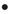 THIS MEETING WILL BE A VIRTUAL COMMITTEE MEETINGTo attend by phone only, call one of these numbers:  +1 929 436 2866, +1 312 626 6799, +1 669 900 6833, +1 253 215 8782, +1 301 715 8592, +1 346 248 7799 - Enter Meeting ID: 330332554#PLANNING AND ECONOMIC DEVELOPMENT STANDING COMMITTEECOUNCIL MEMBER JAMES TATE, CHAIRPERSONCOUNCIL MEMBER SCOTT BENSON, VICE CHAIRPERSONCOUNCIL MEMBER GABE LELAND, MEMBERCOUNCIL PRESIDENT BRENDA JONES, (EX-OFFICIO)											                 Mrs. Millicent G. Winfrey					     	               Assistant City Council Committee ClerkTHURSDAY, SEPTEMBER 17, 2020                                                                        11:00 A.M.ROLL CALL   APPROVAL OF MINUTES PUBLIC COMMENT11:05 A.M. PUBLIC HEARING – RE: Request to Approve an Obsolete Property Rehabilitation Certificate on behalf of Harper Investment VI, LLC in the area of 8529 and 8535 W. Vernor Hwy., Detroit, Michigan, in accordance with Public Act 146 of 2000. (Petition #926) (Petitioner, Law Department, Legislative Policy Division, Planning and Development Department, Assessors Office, and City Planning Commission)11:20 A.M. PUBLIC HEARING – RE: Request to Approve an Obsolete Property Rehabilitation Certificate on behalf of Harper Investment V, LLC in the area of 8631 W. Vernor Hwy, Detroit, Michigan, in accordance with Public Act 146 of 2000. (Petition #926) (Petitioner, Law Department, Legislative Policy Division, Planning and Development Department, Assessors Office, and City Planning Commission)11:35 A.M. DISCUSSION – RE: DLBA Quarterly Report, 4th Quarter FY 2020 (Detroit Land Bank Authority) UNFINISHED BUSINESSStatus of Council President Pro-Tem Mary Sheffield submitting memorandum relative to CDBG Section 3 Demolition Compliance. (BROUGHT BACK AS DIRECTED ON 7-23-20)Status of Council President Pro-Tem Mary Sheffield submitting memorandum relative to Request for the Law Department to Draft a Right to Counsel Ordinance Using the Proposed Pilot Program as a Framework. (Council President Pro Tem Mary Sheffield is requesting the Law Department draft an ordinance providing for a right to counsel, during eviction proceedings, for low-income Detroiters. The draft ordinance should use the pilot program as a framework and be based on the same legal principles which make it feasible to implement using general funds.) (BROUGHT BACK AS DIRECTED ON 7-23-20)Status of Housing and Revitalization Department submitting reso. autho request to establish a Neighborhood Enterprise Zone as requested by Gratiot Acquisition Partners, LLC in the area of 316-338 Gratiot Avenue, Detroit, MI in accordance with Public Act 147 of 1992. (Petition #1270) (BROUGHT BACK AS DIRECTED ON 7-23-20)Status of Office of Contracting and Procurement submitting reso. autho. Contract No. 6002998  - 100% Grant Funding – To Provide Community Health Corp Activities and Programming to Assist Residents with Door-to-Door Support Needed because of the COVID-19 Pandemic – Contractor:  Detroit Employment Solutions Corporation – Location:  440 E. Congress, Detroit, MI  48226 – Contract Period:  Upon City Council Approval through March 31, 2021 – Total Contract Amount:  $1,600,000.00  (Will Apply for Reimbursement from Federal COVID-19 Funding Source) HOUSING AND REVITALIZATION (BROUGHT BACK AS DIRECTED ON 9-10-20)NEW BUSINESSDETROIT BROWNFIELD REDEVELOPMENT AUTHORITYSubmitting report relative to Reappointment of Detroit Brownfield Redevelopment Authority – Community Advisory Committee Members. Please be informed that the term of office for Mr. Kamal Cheeks, Mr. Bradley Lutz and Mr. Peter Rhodes, all Community Advisory Committee (CAC) members for the Detroit Brownfield Redevelopment Authority (DBRA) expired on June 30, 2020. Consequently, please take action in reappointing the three current members or appointing three new members to serve a term expiring June 30, 2021. (REFERRED TO THE PLANNING AND ECONOMIC DEVELOPMENT STANDING COMMITTEE ON 9-17-20)LEGISLATIVE POLICY DIVISIONSubmitting report relative to Community Benefits Ordinance Supplemental Report. (At the request of Council Member James Tate, Chairman of the Planning and Economic Development Standing Committee, the Legislative Policy Division (LPD) has given the second presentation in regards to the proposed revisions to the Community Benefits Ordinance. The July 22, 2020 presentation was given specifically to solicit feedback from commercial developers and/or consultants engaged in large scale developments within the City of Detroit who would likely be impacted by, and/or held to standards and requirements of the city’s Community Benefits Ordinance’s proposed revisions submitted by the Legislative Staff Work Group.) (REFERRED TO THE PLANNING AND ECONOMIC DEVELOPMENT STANDING COMMITTEE ON 9-17-20)